Lukekaa oheiset turvallisuusohjeet huolellisesti. Täyttäkää tämä turvatietolomake ja allekirjoittakaa se (muistakaa sekä nuoren että huoltajan allekirjoitukset). Palauttakaa lomake mahdollisimman pian. Lomakkeessa on muutamia rastitettavia kohtia liittyen vallitsevaan koronatilanteeseen ja yhteisiä pelisääntöjä noudattamalla pyrimme huolehtimaan kaikkien turvallisuudesta. Näiden turvallisuussyiden vuoksi huomioittehan, että lomakkeen täytyy olla palautettuna, jotta voimme ottaa nuoren mukaan kasvotusten tapahtuviin rippikoulutapaamisiin. Keräämme tiedot rippikoululaisen fyysisen ja psyykkisen turvallisuuden parasta mahdollista turvaamista varten ja on tärkeää, että jokainen on allekirjoituksellaan vahvistanut sitoutuvansa annettuihin ohjeisiin. Tiedot tulevat vain rippikoulun ohjaajien käyttöön ja ne hävitetään rippikoulun jälkeen.Rippikoulun ajankohta ja paikka: Masalan kirkko 7.-15.6.2021Rippikoululaisen etunimi ja sukunimi_________________________________________________ Hetu _______________________Rippikoululaisen kutsumanimi (mikäli muu kuin etunimi)_________________________________________________Osoite ________________________________________________________________________Nuoren sähköpostiosoite__________________________________________________________Ruoka-aineallergiat ja erityisruokavaliot _________________________________________________________________________________________________________________________________________________________________________________________________________Sairaudet / Lääkitykset / Lääkeaineallergiat  ______________________________________________________________________________________________________________________________________________________________________________________________________HUOM! Aikaisemmasta käytännöstä poiketen emme voi enää jakaa nuorille lääkkeitä rippikoulussa. Pakatkaa siis nuorelle mukaan mahdollisten säännöllisten lääkitysten lisäksi myös sellaiset lääkkeet (särkylääke tms), joita nuori voi leirin aikana tarvita. Mikäli nuorella ei ole tarvittavaa lääkettä mukana leirillä, olemme sairastumistapauksissa yhteydessä huoltajaan.Mitä muuta haluatte kertoa? Mitä ohjaajien olisi syytä ottaa huomioon, jotta rippikoulu olisi mahdollisimman turvallinen ja hyvä kokemus nuorelle?________________________________________________________________________________________________________________________________________________________________________________________________________________________________________________RIPPIKOULUN OHJELMASTA:Mikäli tartuntatautitilanne sallii, teemme rippikoulun aikana perinnepurjehdusretken. Jos tällä retkellä tulee mahdollisuus valvottuun uintiin, nuori voi halutessaan osallistua.Nuoren uimataito:  hyvä o	välttävä o		huono oVALOKUVAUKSESTA/VIDEOKUVAUKSESTARippikoulun aikana valokuvaamme tapahtumia ja voimme kertoa kuvien avulla leirin kulusta sosiaalisessa mediassa ja/tai seurakunnan verkkosivuilla.  Saako rippikoulun aikana otettuja kuvia, joissa nuori on tunnistettavissa, julkaista seurakunnan sosiaalisessa mediassa? ​  kyllä   o           ei    o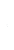 Saako rippikoulun aikana otettuja kuvia, joissa nuori on tunnistettavissa, julkaista seurakunnan verkkosivuilla? ​  kyllä   o           ei    oOlemme tietoisia, että konfirmaatiot lähetetään suoratoistona seurakuntamme Facebook-sivulla ja kotisivuilla ja on siellä katsottavissa tilaisuuden jälkeen vielä viikon ajan. Nuoria kuvataan kauempaa ryhmänä. Meille sopii, että nuori näkyy muiden mukana striimatussa konfirmaatiossa  kyllä   o           ei    o   HYVÄKSYMME RASTITTAMALLA SEURAAVAT:Olemme ilmoittaneet sellaiset rippikoululaisen terveydentilaan vaikuttavat seikat, jotka turvallisen ja sujuvan rippikoulun kannalta ovat tärkeät ohjaajien tietää. oOlemme tietoisia, että leirin ohjaajilla on painavien syiden takia mahdollisuus keskeyttää nuoren rippikoulu. Tällaisissa tilanteissa huoltaja sitoutuu hakemaan nuoren kotiin tai huolehtii nuoren kuljetuksesta omakustanteisesti. oNuori sitoutuu noudattamaan ennen rippikoulua ja sen aikana annettuja toiminta-, turvallisuus- ja hygieniaohjeita.oNuori ei tule sairaana tai lievästi oireilevana rippikoulutapaamisiin, retkille tai konfirmaatioon. Ymmärrämme, että väljyys-, turvallisuus- ja hygieniaohjeiden noudattamisesta huolimatta seurakunta ei voi taata, ettei koronaviruksen tartuntariskiä rippikouluaikana olisi. oSairastumistapauksessa huoltaja varautuu hakemaan nuoren kotiin tai huolehtii nuoren kuljetuksesta kotiin omakustanteisesti. oNuoren saadessa rippikoulun aikana akuuttiin hengitystieinfektioon viittaavia oireita tai ripulia/vatsakipua ilman muuta ilmeistä syytä, toimitaan terveydenhuoltoviranomaisten ohjeiden mukaisesti.Huom! Päihteiden, tupakkatuotteiden ja energiajuomien käyttö on kielletty rippikoulussa.Seurakunta on vakuuttanut rippikoululaiset tapaturmien varalta.Vanhemman / Huoltajan yhteystiedot leirin aikana:Puhelin päivällä: ________________________ Illalla: __________________________________Huoltajan sähköpostiosoite_________________________________________________________Jos huoltaja ei ole jossain vaiheessa tavattavissa, keneen täysi-ikäiseen voi ottaa tarvittaessa yhteyttä? Nimi, puhelinnumero ja yhteys nuoreen (esim. sukulainen, kummi, vanhempien ystävä jne).________________________________________________________________________________________________________________________________________________________________Päivämäärä	____.____.2021.Rippikoululainen			  Huoltaja________________________________                          _________________________________allekirjoitus			  allekirjoitus____________________________	   ____________________________nimenselvennys			   nimenselvennys